Приложение к письму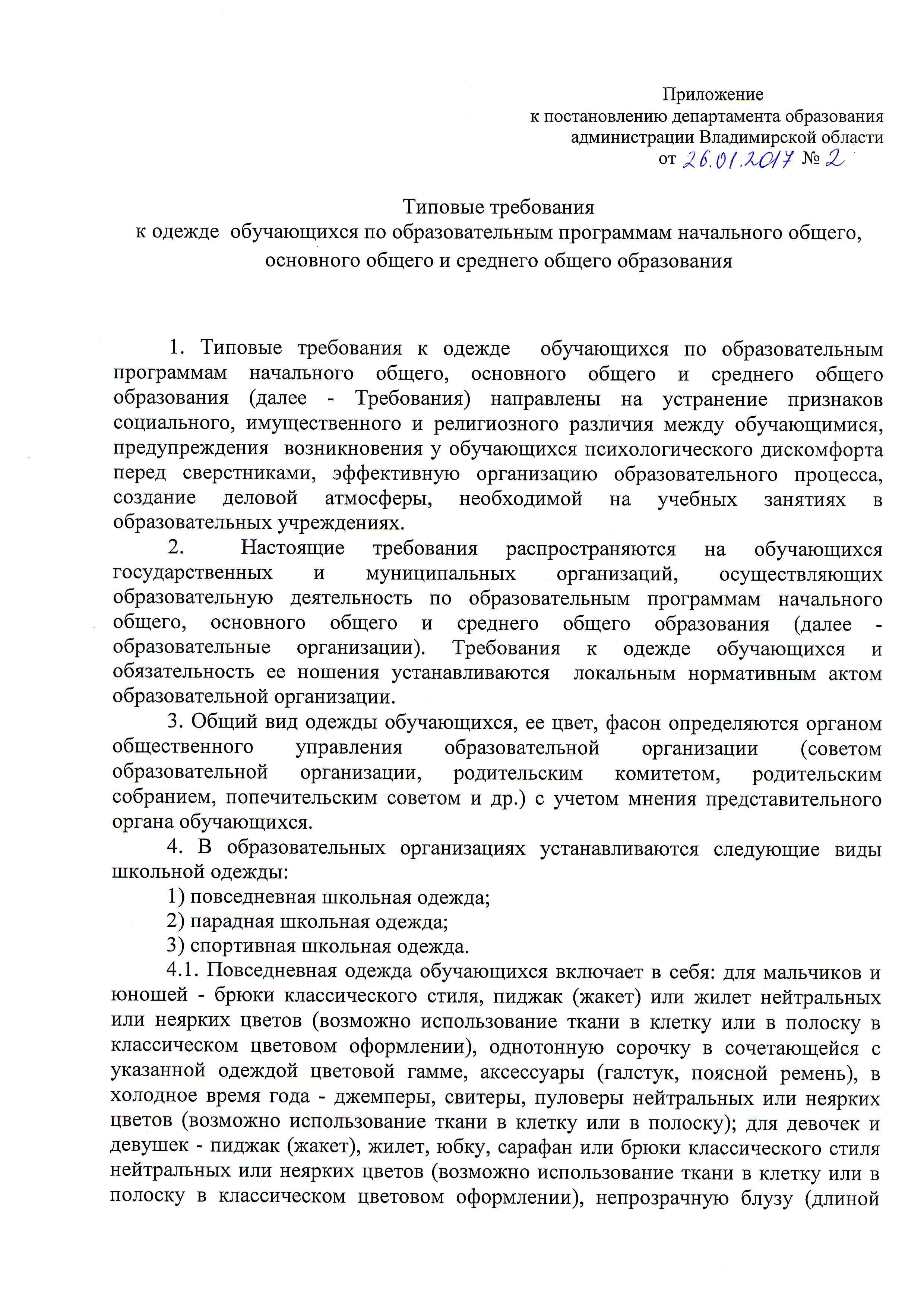 управления образованияот 10.03.2017 г. № 360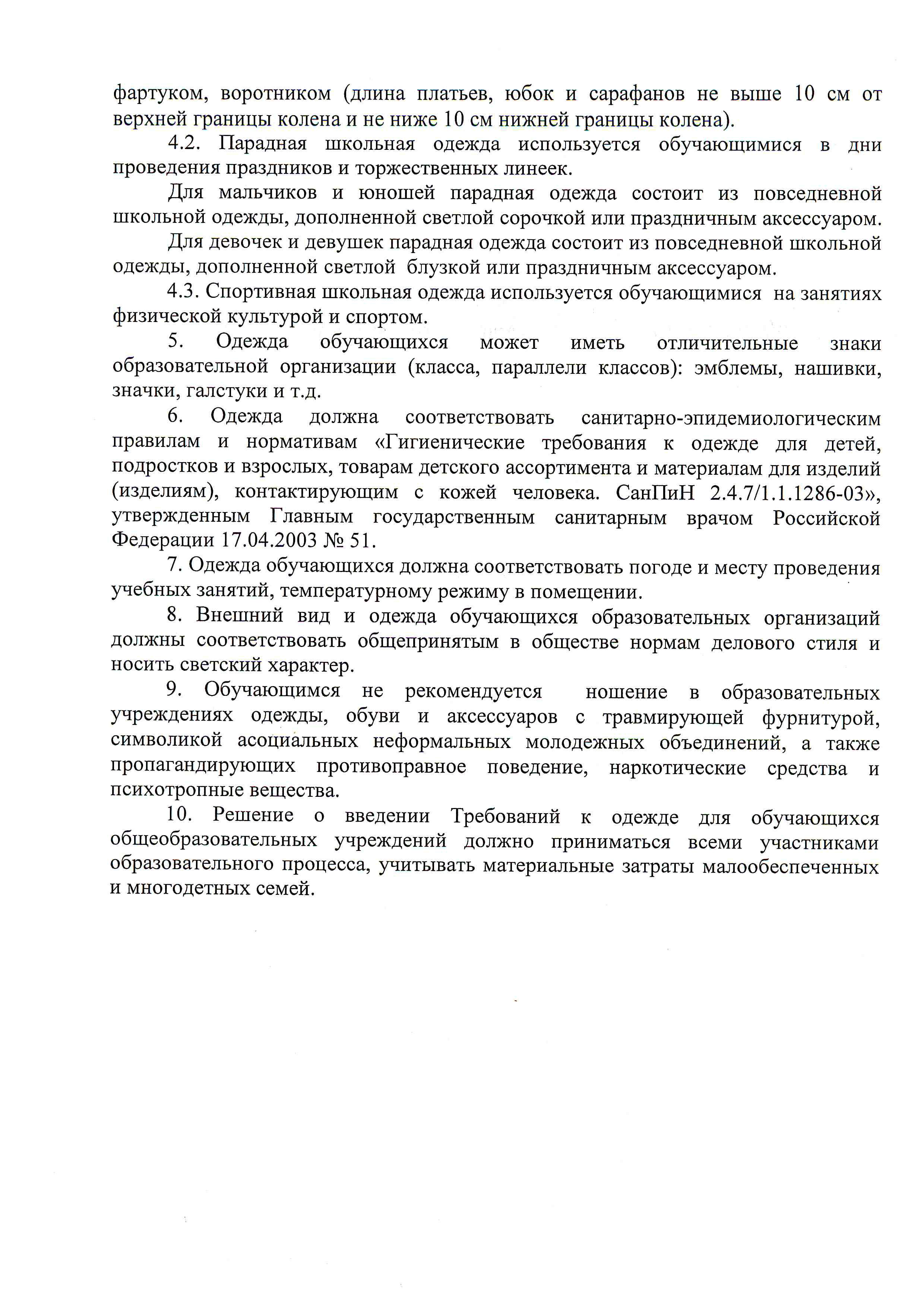 